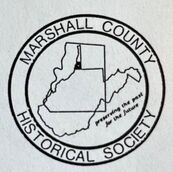 Marshall County Historical Society ArchivesMoundsville, W.Va. – Rev. 12/29/22Records of Deeds, Patents, Land Grants, and LeasesCatalog No.(P=Property)LandDocument Type(Deed, Patent, Grant, Deed of Trust, Land Contract, Loan, Coal Deed, Survey)First PartySecond PartyDescriptionDatesSigned &Admittedto RecordP-001LeaseSchumacher, JohnPicket, E.C.Dwelling on corner of Market (now Jefferson Ave.) & Liberty Streets, Moundsville, W.Va.3/6/1885P-002Deed of TrustJones, AbrahamDorsey, Samuel & SarahCoal Land and Mineral Rights; Waynesburg Pike (US 250)10/25/19023/31/190410/4/1905P-003DeedDorsey, Carrie, Lloyd, Mary MargaretBeam, Mary Ellen & Dorsey, AlfredFive Lots in MM&M Addition to Moundsville, W.Va.1/4/19402/3/1940P-004Land ContractDorsey, CarrieSchwing, Harold & Nila DarleneResidence and Property (0.524 acres) on Wanesburg Road (US 250), Washington Dist., Marshall County, W.Va.1/17/19661/18/1966P-005DeedDorsey, Samuel & SarahDorsey, S. PearlOne Lot & Home, corner of 5th & Washington, Edwards Addition, Moundsville, W.Va.10/22/19257/14/1928P-006DeedHinerman, LeotaDorsey, SamuelLots 14 & 15 in MM&M Addition to Moundsville, W.Va.1/8/19261/9/1926P-007Deed of TrustBeam, William & Mary EllenMcGlumphy, WalterLots 10 & 11 in MM&M Addition to Moundsville, W.Va.4/11/19414/12/1941P-008Deed of TrustBeam, Mary Ellen & WilliamBar, Don A. (Trustee)First National Bank of MoundsvillePart of Lot 6 and building at corner of 3rd & Jefferson, Moundsville, W.Va. (G.C. Murphy Co. building)9/8/1975P-009DeedDorsey, Samuel AlfredDorsey, Lloyd ElmerFour Parcels of Land in Washington Dist.(Morton Farm), Marshall Co., W.Va.5/23/19469/23/1946P-010Coal DeedRiggs, Hanson & Olevia I.Dorsey, SamuelProperty on Waynesburg Road (US 250), Washington Dist., Marshall Co., W.Va.10/20/1902P-011Deed of TrustDorsey, Samuel & SarahParriott, James D.Five Lots on Center Street, in MM&M Addition to Moundsville, W.Va.3/28/19224/5/1922P-012DeedTodd, Anna H.Dorsey, SamuelFive Lots on Center Street, in MM&M Addition to Moundsville, W.Va.3/31/19224/6/1922P-013DeedHammond, A.R. & Mary J.Wisenbaler, Fred & BeatricePart of Lot 21 on Center Street, in Brown & Lohr’s Addition to Moundsville, W.Va.10/6/1923P-014DeedRogerson, Thomas L. & Effie; Bardall, Charles C. & Mary V.Buchner, AlbertLot on Center Street, in MM&M Addition to Moundsville, W.Va.4/16/19234/27/192310/4/1924P-015Coal DeedDorsey Investment Co.Dorsey, Elmer W.Two Tracts of Land in Clay District, Marshall Co., W.Va.3/2/19263/13/1926P-016Deed of TrustBonar, James L. & Cora M.Carrigan, Charles E. (trustee)Lot 12 on Sixth Street, in L.B. Purdy’s Park Addition to Moundsville, W.Va.2/6/1928P-017Deed of TrustDorsey, Samuel & SarahShowacre, Charles A. (trustee,Mercantile Banking and Trust Co.Parcel at 3rd and Jefferson, in Moundsville, W.Va.7/17/19168/1/1916P-018Real Estate LoanBeam, William Howard & Mary EllenFirst National Bank of MoundsvilleProperty at 3rd  and Jefferson, Moundsville, W.Va.P-019LeaseAult, Della; Ault, John W. & Elizabeth Anne a.k.a. Betty M. c/o First National City Bank of Alliance, Oh. (trustee)G.C. Murphy Co.3rd and Jefferson, Moundsville, W.Va.3/26/1965P-020Lease Ext.Beam, Mary Ellen & William H.G.C. Murphy Co.125 Jefferson Ave., Moundsville, W.Va. 1/7/1980P-021DeedLawhead, C.E. (Reciever) Mound City BankSheets, Luther, G.& Ruby R.100 Acres, Washington Dist., Marshall Co., W.Va.9/17/19349/25/1934P-022LeaseBeam, Mary Ellen &. William H.G.C. Murphy Co.3rd and Jefferson; 125 Jefferson, Moundsville, W.Va.3/3/1965P-023DeedRichmond, Thomas D. & Anna B.Bonar, James L.Lot 12 on Sixth Street, in L.B. Purdy’s Park Addition to Moundsville, W.Va.9/27/190712/4/1907P-024SurveyMorton, Richard T.(no surveyor’s name given)N.A.196/64 Acre Plot on the Waynesburg “Rode” (sic), (very early survey with hand drawn survey map)UndatedP-025Deed of TrustDorsey, Lloyd E. & Mary MargaretBrown, Martin (trustee),Marshall County BankElizabethtown Addition to Moundsville, W.Va. lots on Jefferson and Morton Avenues7/2/19517/5/1951P-026Deed of TrustCrow, Absolom & Sarah E.Parkinson, J.L.87 Acres, 53 Poles on Waynesburg Road (US 250), Washington District, Marshall Co., W.Va.4/12/1873P-027General Warranty DeedSmith, W.W. & Mary E.Woodburn, C.E.3rd and Jefferson Ave., brick dwelling house (former homestead of William Blake)2/23/1899P-028LeaseDorsey, SamuelG.C. Murphy Co.Third and Jefferson, Moundsville, W.Va.3/1924P-029DeedDorsey, Basal & Selena A.Standiford, Peter173 Acres on Waynesburg Road (U.S. 250), in Washington Dist., Marshall Co., W.Va.4/1/1874P-030Property Insurance PolicySchwing, Harold and Nila DarleneMunicipal Mutual Insurance Co., Wellsburg, W.Va. – Ralph Riggs, agent – RD 1 Moundsville, W.Va.Policy on One-Story Frame Dwelling, on U.S. 250, Washington Dist., Marshall Co., W.Va.1/18/1966P-031General Warranty DeedOhio Valley Lumber Co. (1906)Keyser, W.S & Jennie; Woodruff, S.H. & Callie V.(1907) Keyser, W.S.& Woodruff, S.H. (1906)Richmond, Thomas (1907)Lot 12 and Part of 13, in the Purdy’s Park Addition to Moundsville4/16/19069/13/1907P-032DeedMcFadden, G.S. & PermeliaDorsey, Samuel“Morton Farm”, Marshall Co., W.Va.4/10/1873P-033LeaseDorsey, PearlG.C.Murphy Co.Store, 3rd and Jefferson, Moundsville, W.Va.6/25/1926P-034LeaseDorsey, PearlG.C.Murphy Co.Store, 3rd & Jefferson, Moundsville, W.Va.10/10/1929P-035DeedDorsey, Lloyd E.Dorsey, Carrie A.0.524 Acres on Waynesburg Road, Washington Dist., Marshall Co., W.Va.12/7/1965P-036DeedSchwob, J.W. & Elizabeth; Grissell, E.C. & Amelia L.; Dressel, Louis & Eliza; Schwob, C.C. & Gertrude Ewing, J. AlexanderSchwob Grain Cradle Factory - Lots 44 and North Half of 45, between Lockwood Ave. and Thompson Ave., in the Plat of Moundsville3/2/19043/7/1904P-037Deed of TrustKonwaski, Paul & LindaWhorton, Bert Michael, TrusteeLots 25, 26, & 27 in the Parker Addition to Loudenville, W.Va.3/1987P-038Deed Newman, Neil J. & Doris R.Danley, Phillip C. & Mary V.Lot 17, South half of Lot 18, and adjoining strip of land in Parker Addition to Loudenville, W.Va.11/20/197411/23/197412/5/1974P-039DeedNeely, Leonard l. & Twila J.Danley, Phillip C. & Mary V.Lot 20 in Loudenville, W.Va.3/2/19703/3/1970P-040DeedDanley, MaryKonwaski, Paul & LindaLots 25, 26, 27 on Second Street in Loudenville, W.Va.3/6/19873/25/1987P-041DeedPhillips, A.P. & DoraSpang and Company of W.Va. (Corp.)Lots 3 & 4, Section 2, in McConaughey’s Second Addition to Cameron, W.Va.7/1/19197/2/19197/3/1919P-042DeedSpang and Company of W.Va. (Corp.)Monroe, LauraLot 3, Section No. 1, McConaughey’s Second Addition to Cameron, W.Va.4/26/19244/29/1924P-043DeedReynolds, Wilfred & JudithDanley, Phillip C. & Mary V.Two tracts of land in Loundenville, W.Va.9/8/1975P-044DeedMiller, MinnieDanley, Phillip C. & Mary V.Parcel on Fish Creek, Liberty Dist., Marshall Co., W.Va.9/16/196010/10/1960P-045DeedLooman, Katherine E. & OralDanley, Phillip C.Lot 24, Corner of 1st and 2nd Streets, in Loudenville, W.Va.4/21/19678/2/1967P-046DeedMcMasters, DennisLooman, Katherine E.Lot 24, Corner of 1st and 2nd Streets, in Loudenville, W.Va.10/18/195410/20/1954P-047Gas & Oil LeaseAnderson, G.B. & A.A.Strosnider, M.S. (Lima, Oh.)26 Acres, along Big Grave Creek, in Rosby’s Rock, W.Va.10/14/1899P-048Gas & Oil LeaseAnderson, G.B. & A.A.Strosnider, M.S. (Lima, Oh.)40 Acres, along Big Grave Creek, in Rosby’s Rock, W.Va.10/14/1899P-049Gas & Oil LeaseAnderson, G.B. & A.A.Smith, Levi25 Acres, along, Big Grave Creek, in Rosby’s Rock, W.Va.3/27/1905P-050Land AgreementAnderson, G.B.Burkhart, George40 Acres, lying North of the Baltimore & Ohio Railroad, in Rosby’s Rock, W.Va.12/10/1917P-051Gas & Oil LeaseAnderson, George. B. & AldoraHinerman, S.B.25 Acres, Along Big Grave Creek, in Rosby’s Rock, W.Va.5/24/1911P-052DeedMiller, Harry & MinnieDanley, Phillip C. & Mary Parcel of Land, along the South Fork of Fish Creek, near the Victory Compressing Station (of the Manuf. Light & Heat Co.), in Kausooth, W.Va.11/24/195011/30/1950P-053DeedMiller, Harry & MinnieDanley, Phillip C. & MaryParcel of Land, along Fish Creek, Liberty Dist., Marshall Co., W.Va.6/2/19568/29/1961P-054DeedMiller, Harry & MinnieDanley, Phillip C. & MaryParcel of Land, along Fish Creek, across from the Victory Compressing Station (of the Manuf. Light & Heat Co.), in Kausooth, W.Va.5/10/19505/13/1950P-055DeedRiggs, B.C. & MinnieMiller, Harry & MinnieParcel of Land, at the Covalt Bridge, in Kausooth, W.Va.12/7/195012/13/1950P-056DeedMonroe, Laura & VernMonroe, EdwinLot 3, in Section 1 of McConaughey’s Addition to Cameron, W.Va.3/2/19424/25/1942P-057DeedDanley, Phillip C. & Mary Tuttle, Jennie E.Lots 17 & 18 w/adjoining strip of land, in Loudenville, W.Va.6/7/1984P-058DeedMiller, Harry & MinnieDanley, Phillip C.Parcel of Land in Liberty Dist., Marshall Co., W.Va.10/10/195310/28/1954P-059DeedFelgar, DaisyDanley, Phillip C. & Mary Danley, Phillip C. & Mary V.Parcel of Land at county bridge bordering Lot 5 in Loudenville, W.Va.; Lots 28 & 29 in Loudenville, W.Va.; Lots 25, 26, 27 in the Parker Addition to Loudenville, W.Va.1/7/19651/8/19651/14/1965P-060Deed of TrustWells, ElburWhorton, Bert Michael, TrusteeLot 20 in Loudenville, W.Va.5/8/19876/2/1987P-061Virginia Land Warrant No. 16633Randolph, Edmund, Esq., to Gov. of Commonwealth of VirginiaWilliams, Isaac400 Acres in Ohio Co., Va. at mouth of Grave Creek (Present day Moundsville, W.Va.)11/12/178712/11/1943 (copy)P-062Virginia Land Warrant No. 2211Harrison, Benjamin, Esq. to Gov. of Commonwealth of VirginiaWoods, Robert (Assignee of Calwell, James)465 Acres of Land 8/21/17825/1/178411/24/1943 (copy)P-063Virginia Land Pre-emption Warrant No. 2511Wood, James, Esq. to Gov. of Commonwealth of VirginiaShepherd, Moses200 Acres in Ohio Co., Va., along Turkey Run6/23/17835/23/17974/26/1921 (copy)P-064Virginia Right of Settlement to Unpatented LandsRandolph, Beverly, Leut. Esq. to Gov. of Commonwealth of VirginiaDavis, Samuel400 Acres along Grave Creek in the District of Monogalia, Yohogania, and Ohio (present-day Marshall Co., W.Va.)7/9/178712/11/1943 (copy)P-065Oil and Gas LeaseBumgardener, C.D. & Graham, J.W. & wifeBrown, C.P; Boyles, C.W.; Burley, J.D.; & Moore, HermannParcels of Land containing 50 & 54 Acres in Wirt Co., W.Va.7/12/1904P-066Deed of ReleaseBurley, J.F.Burley, J.D., Guardian of Bole, Wille & WillieProperty Deed of Trust, in Deed Book No. 24, Page 2117/11/189911/1/190510/11/1906P-067Deed of RealeaseBurley, J.F., Executor of will of Price, B.W.Burley J.D.Property Deed of Trust in Deed Book 22, Page 1575/1/18987/22/1905P-068DeedMason, Samuel & MaryMason, Jeremiah10 Acres North of Bogg’s Run in Marshall County (Benwood)10/6/1858P-069Oil and Gas LeaseKerry, PeterJo-Jo Oil Co., Washington, Pa.Fish Creek, Meade Dist., Marshall Co. (at junction with Upper Bowman)4/1/1890P-070Oil & Gas LeaseKerry, Peter & CatherineRobison, R.J.Fish Creek, Meade Dist., Marshall Co. (at junction with Upper Bowman)12/23/1898P-071DeedHoge, IsaacBurch, Zachariah102 Acres of Land in Marshall Co., Va. (now W.Va.)1/23/1857P-072Deed(partial)Woods, Archibald(Member of Virginia Assembly)Hoge, Isaac102 Acres of Land in Marshall Co., Va. (now W.Va.)10/21/1844P-073DeedWoods, Alexander Q.& Josephine  Montgomery, William87 Acres of Land on Fish Creek, Marshall Co., Va. (now W.Va.)9/1/185612/29/1862P-074DeedWise, HenryMontgomery, James12 Acres, between Long Run & Whetstone Run4/26/1856